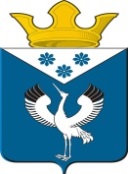 Российская ФедерацияСвердловская областьГлава муниципального образованияБаженовское сельское поселениеПОСТАНОВЛЕНИЕОт 27.11.2018 г.с. Баженовское                                             № 166О внесении изменений в Постановление Главы муниципального образования Баженовское сельское поселение от 13.11.2015 № 186 «Об утверждении порядка определения объема и условий предоставления субсидий из  бюджета  муниципального образования Баженовское сельское поселение муниципальным бюджетным и автономным учреждениям  на иные цели и примерной формы соглашения о порядке и условиях предоставления субсидии муниципальным бюджетным и автономным учреждениям Баженовского сельского поселения на иные цели»В соответствии со ст. 78.1 Бюджетного кодекса Российской Федерации, руководствуясь Постановлением Правительства Свердловской области от 08.02.2011 N 74-ПП "Об утверждении Порядка определения объема и условий предоставления субсидий из областного бюджета государственным бюджетным и автономным учреждениям Свердловской области на иные цели и примерной формы соглашения о порядке и условиях предоставления субсидии государственным бюджетным и автономным учреждениям Свердловской области на иные цели" ПОСТАНОВЛЯЮ:1.Внести в постановление Главы муниципального образования Баженовское сельское поселение от 13.11.2015 № 186 «Об утверждении порядка определения объема и условий предоставления субсидий из  бюджета  муниципального образования Баженовское сельское поселение муниципальным бюджетным и автономным учреждениям  на иные цели и примерной формы соглашения о порядке и условиях предоставления субсидии муниципальным бюджетным и автономным учреждениям Баженовского сельского поселения на иные цели» следующие изменения:1.2. пункт 1-1 дополнить подпунктом 8 следующего содержания:   «8) на разработку проектной документации на объекты капитального строительства и проведения инженерных изысканий, необходимых для подготовки такой проектной документации, проведение государственной экспертизы проектной документации и результатов инженерных изысканий, проверки достоверности определения сметной стоимости объектов капитального строительства и организация проведения иных работ, предшествующих строительству, реконструкции, в том числе с элементами реставрации, техническому перевооружению объектов капитального строительства, предусмотренных сводным сметным расчетом стоимости строительства».2.Настоящее постановление разместить на официальном сайте администрации МО Баженовское сельское поселение в сети «Интернет» http://bajenovskoe.ru.3.Контроль за исполнением настоящего Постановления оставляю за собой.Глава муниципального образованияБаженовское сельское поселение                                                        Л.Г. Глухих